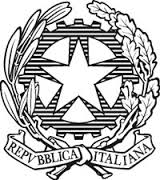 ISTITUTO COMPRENSIVO “FALCONE e BORSELLINO”			Ascoli Piceno - Appignano del Tronto - Castorano - Colli del Tronto - OffidaPIANO DI LAVORO ANNUALEAnno scolastico 2017 -2018CLASSE IIDisciplina: EDUCAZIONE FISICACOMPETENZE CHIAVE EUROPEEA. COMUNICARE NELLA MADRELINGUAC. COMPETENZA MATEMATICA E COMPETENZE DI BASE IN SCIENZA E TECNOLOGIAE. IMPARARE AD IMPARARE F. COMPETENZE SOCIALI E CIVICHE. G. SPIRITO DI INIZIATIVA E IMPRENDITORIALITÀ’H. CONSAPEVOLEZZA ED ESPRESSIONE CULTURALECOMPETENZE CHIAVE DI CITTADINANZAA1 - COMUNICARE E COMPRENDERE C1 - ACQUISIRE ED INTERPRETARE L’INFORMAZIONE C3 - RISOLVERE PROBLEMIE1- IMPARARE AD IMPARARE E2 - INDIVIDUARE COLLEGAMENTI E RELAZIONI F1- COLLABORARE E PARTECIPARE F2- AGIRE IN MODO AUTONOMO E RESPONSABILE G1 – PROGETTAREH1- COMUNICARE E COMPRENDERECOMPETENZESPECIFICHEOBIETTIVI DI APPRENDIMENTOOBIETTIVI SPECIFICIrealmente verificabili1-Acquisisce sicurezza di se’ attraverso l’ascolto   e l’osservazione del proprio corpo.2-Padroneggia schemi motori e posturali sapendosi adattare alle variabili spaziali e temporali.3-Utilizza un linguaggio corporeo e motorio per comunicare ed esprimere i propri stati d’animo anche attraverso la drammatizzazione e le esperienze ritmico-musicali4- Si muove nel proprio ambiente di vita e di scuola rispettando criteri di sicurezza per se’ e per gli altri.1a Affinare la coordinazione oculo-  manuale e oculo-podalica .2a Conoscere e sperimentare più  schemi motori dinamici  e  posturali in situazioni combinate e diversificate tra loro.2b Organizzare il movimento del  proprio corpo secondo le  variazioni spazio-temporali.3a Conoscere ed utilizzare il  linguaggio del corpo come  modalità espressiva.4a Conoscere ed utilizzare in mo-  do corretto ed appropriato gli  spazi di attività e gli attrezzi.4b Riconoscere il rapporto tra alimentazione ed esercizio fisico in relazione a sani stili di vita.1a1 Utilizzare efficacemente la gestualità fino- motoria con piccoli attrezzi codificati e non. 2a 1 Utilizzare in modo fluido i molteplici schemi motori naturali: camminare, correre, saltare, arrampicarsi,rotolare, strisciare,afferrare, lanciare .2a 2 Riprodurre e coordinare più schemi motori combinati tra loro: correre-saltare; afferrare-lanciare, palleggiare/camminare, camminare/ calciare, ecc..2b1 Organizzare e gestire gli spostamenti del proprio corpo in relazione alle coordinate spazialiassegnate e in riferimento ai concetti temporali di: successione contemporaneità, lento/veloce.3a1 Utilizzare modalità espressivo-corporee  e di movimento nelle forme della drammatizzazione .4a1Assumere comportamenti adeguati per prevenire infortuni.4b1 Riflettere sull’alimentazione più adatta all’età e allo stile di vita.